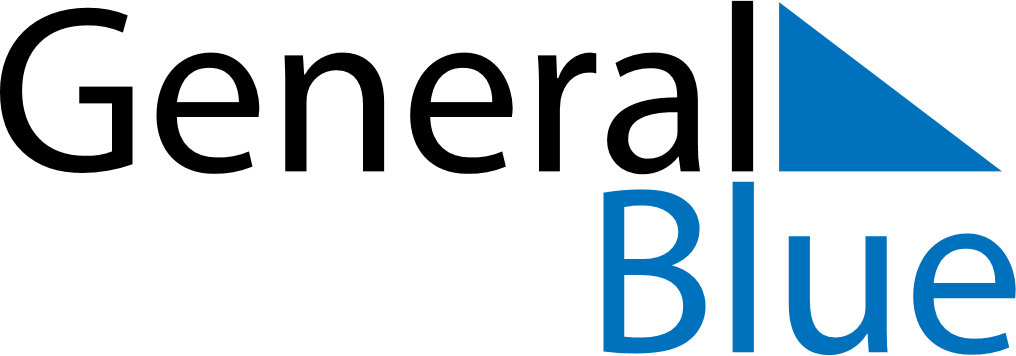 Weekly CalendarJuly 6, 2020 - July 12, 2020Weekly CalendarJuly 6, 2020 - July 12, 2020Weekly CalendarJuly 6, 2020 - July 12, 2020Weekly CalendarJuly 6, 2020 - July 12, 2020Weekly CalendarJuly 6, 2020 - July 12, 2020Weekly CalendarJuly 6, 2020 - July 12, 2020Weekly CalendarJuly 6, 2020 - July 12, 2020MondayJul 06MondayJul 06TuesdayJul 07WednesdayJul 08ThursdayJul 09FridayJul 10SaturdayJul 11SundayJul 125 AM6 AM7 AM8 AM9 AM10 AM11 AM12 PM1 PM2 PM3 PM4 PM5 PM6 PM7 PM8 PM9 PM10 PM